California Real Estate Agent Licensing ChecklistHere are the things you need to do if you want to become a real estate agent in California:Complete Pre-licensing Coursework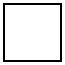 • Take 135 classroom hours of approved real estate educationApply for the Real Estate Licensing Exam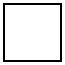 Complete the combination real estate Salesperson Exam/License Application form and choose to self-schedule your exam onlineSchedule your test date using the eLicensing platformFamiliarize Yourself With the Exam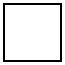 National Exam - General Practice AreasCalifornia-specific MaterialPrepare for the Licensing Exam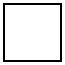 • Take an exam prep course to help you studyTake (and Pass) the Licensing Exam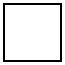 You may take the exam at a center in Fresno, San Diego, Los Angeles, Oakland, or SacramentoTo apply for a license, you must pass the exam with a score of 70% or higherRemember to bring the necessary materials to the examComplete Your License Application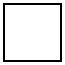 Complete and submit the Salesperson License Application or Broker License Application within one year of passing the examSubmit application, fingerprinting card, fees, and other required documents via mail or faxChoose an Agency or Brokerage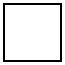 Consider where you want to live, average listing and sales prices in various markets, mentorship opportunities, etc.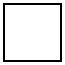 Keep Up With Continuing Education Requirements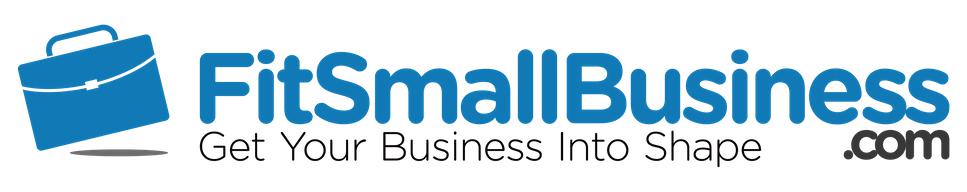 